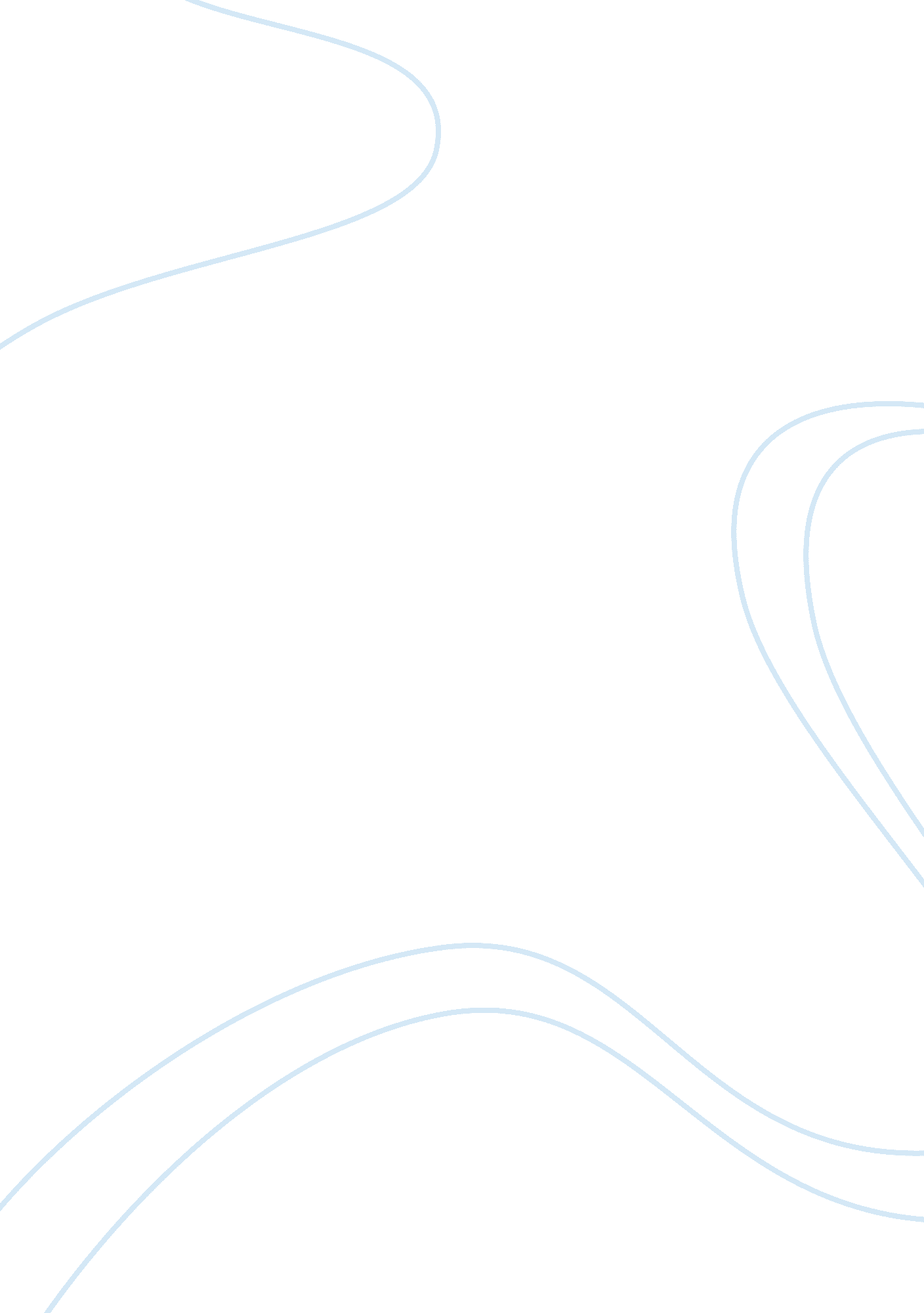 Theories of mate selection sociology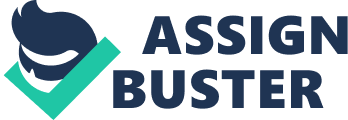 The present survey focuses on the perceptual experiences of university pupils sing their matrimonies and choice of matrimony spouse. Marriage is the foundation of societal dealingss which farther constitutes household. The focal point of the survey is to analyse the perceptual experiences of matrimony among extremely educated people with particular mention of late matrimonies. The understanding how extremely educated people relate matrimony to their lives will supply a holistic position approximately matrimony as societal establishment. It will besides lucubrate the factors involved in passage of matrimonial forms in our society particularly with mention of higher instruction. Certainly attainment of higher instruction among both sexes has a direct impact on peoples ‘ penchants of matrimony. Therefore, the tendency of late matrimonies has become more acceptable in Pakistani society than the past decennaries. 1. 1 Background of the Study When people consider spouse choice, it is by and large non merely a personal affair instead a cultural one. Assorted factors influence this procedure round the Earth such as educational background, parental influence, faith, socioeconomic position and business, etc. Therefore, matrimony determinations, available picks in matrimonial market and penchants for coveted couples reflect the whole spectrum of social norms. From sociological position matrimony can be defined as: “ The act by which a adult male and adult female unite for life, with the purpose to dispatch toward society and one another those responsibilities which result from the relation of hubby and married woman. The act of brotherhood holding been one time accomplished, the word comes subsequently to denote the relation itself ( Schouler, 1982, p. 19 ) ” . Harmonizing to Reiss ( 1980 ) , matrimony is: “ A socially acceptable brotherhood of persons in hubby and married woman functions with the cardinal map of legitimating of parentage ” ( p. 50 ) . By these definitions it is obvious that matrimony is a cosmopolitan and as establishment it performs about similar set of maps in different societies. It is foundation of all societal dealingss of human society. Man is societal by nature and can non populate in isolation. But matrimony is the lone establishment which recognizes and certifies these relationships with legal authorization. Therefore, in malice of varied cultural forms, spiritual orientations and cultural consideration, significance of matrimony is universally accepted. 1. 2 Theories of Mate Selection A figure of research workers have proposed assorted theories explicating the factors hat influence mate choice. By and large, these theories incorporate the thought that “ worlds seek wagess and avoid costs to accomplish the most profitable or least unprofitable results ” ( Nye, 1980, p. 480 ) . The Winch ( 1971 ) theory of Complementary Needs, for illustration, says that persons marry those who can supply them with maximal need satisfaction. Further, the demands of one spouse tend to complement the demands of the other. The authoritative illustration of this theory can be a dominant adult male who marries a submissive adult female. Kerckhoff & A ; Davis ‘ s ( 1962 ) Filter Theory adds societal and cultural homogamy and value consensus to Winch ‘ s thought of need complement and satisfaction. They found that when twosomes had all three constituents, they could travel toward a more lasting committedness in this relationship. The Exchange Theory sees mate choice as a concern dealing. Simply it states that your net incomes or benefits from a relationship transcend your losingss ; you will remain in the relationship. If a relationship alterations and you perceive that you have a net loss, you may desire to acquire out of the relationship. Farber ( 1964 ) calls this motion in and out of the matrimonial market place “ lasting handiness ” . A individual may at any clip leave a relationship for one that appears more rewarding. Murstein ‘ s ( 1970 ) Stimulus-Value-Role Theory emphasizes free pick in choosing a mate. Everyone, harmonizing to this SVR theory, has both unfastened and close Fieldss of eligible from which to take. In an unfastened field, male and female do non cognize each other but are free to associate to each other with no functions assigned. In a close field, they relate to each other in assigned functions. In the 2nd ( value ) phase, the spouses learn about each other through self – revelation. They can happen out what they have in common and what they disagree on. If they find that they are compatible, they move on to the following phase. Finally, in the function phase, the spouses work on their matrimonial functions and their outlooks. Research workers have found that when a twosome agrees on matrimonial functions, the opportunities of matrimonial satisfaction are increased ( Bahr, Chappell, & A ; Leigh, 1983 ) . Nye ( 1980 ) proposes a general theory called Choice and Exchange Theory, which incorporates the other stray theories. “ Humans ” , he says, “ seek the most profitable long – and short – term results. Peoples tend to seek relationships that provide them with societal blessing, liberty, predictability, a mate with similar beliefs and values, conformance to norms, and money. Therefore, they make picks and exchanges based on these beginnings of wagess ” . Like other corners of the Earth, in Pakistan besides people have specific standards for mate choice. They besides have certain filters through which possible partners are screened. Similarly, positions of societal exchange and homogamy besides exist in Pakistani civilization ( Masood et al, 2007 ) . Pakistan is a patriarchal society where caste, household traditions and faith have more influences on mate choice procedure. Normally cultural traditions of Pakistan do non promote immature grownups to do their matrimonial determinations independently instead arranged matrimonies are still order of the twenty-four hours ( Hamid et al, 2011 ) . Therefore, filters and picks and exchanges for partner choice are changed in Pakistan as compared to any western state. Here, caste, religious order and proximity are more of import considerations ( Banerjee et al, 2010 ) . Similarly, dowery is considered as best dickering option in exchange of better societal position or even better caste. However, because of cultural fluctuations these theories are non as applicable in Pakistan as in any other developed states. For case, Murstein ‘ s ( 1970 ) Stimulus-Value-Role Theory is non every bit applicable to Pakistani society as it is in Persian society, etc. 1. 3 Types of Marriages Different cultural groups and societal categories might hold different forms of matrimony and different ratings on partner choice. Therefore, by analyzing matrimony and household formation, cardinal signifiers and webs of human organisations, societal stratification and mobility within assorted societies can be learned. Besides, the general norms and value systems of assorted societies and communities besides can be learned indirectly through analyzing the criterions of partner choice of their members. That ‘ s why matrimony and household surveies have been major Fieldss in Sociology. Forms of matrimony can be classified as followers. Forms of matrimony Monogamy — In Mono gamy, a individual has merely one partner at a same clip. This is the most common signifier of matrimony unit of ammunition the Earth. Almost 85 % of the universe societies are monogamous ( Murdock, 1967 ) . Polygamy — matrimony of one adult female to several work forces or one adult male to several adult females. Polygamy is a pattern whereby individual is married to more than one partners at the same clip ( Pocs, 1989 ) . There are three signifiers of Polygamy: Polygyny — matrimony of one adult male to several adult females. Polygyny is a signifier of plural matrimonies, in which a adult male is permitted to hold several married womans. This type of matrimony ranks second after Monogamy throughout the universe ( Pocs, 1989 ) . Polyandry — Polyandry is a signifier of plural matrimony, where a adult female has more than one hubby. Polyandrous matrimony is comparatively rare and is concentrated in Himalayan countries of South Asia. It is periodically found in America, Africa, Oceana and Arctic ( Lienhardt, 1964 ) . Group matrimony — matrimony of several work forces to several adult females, i. e. some combination of polygyny and polyandry. It is seldom practiced in traditional societies, for case, the Kaigang people of Brazil practiced it ( Murdock, 1949 ) . Of these signifiers, merely Monogamy and Polygyny have been known to be with any great frequence. The system of matrimony patterns in Pakistan derives its beginning from ancient cultural background ( Masood et al, 2007 ) . Although Pakistan is chiefly an Muslim province but a uninterrupted contact with other civilizations, peculiarly the Hindu civilization, has influenced the assorted procedures of matrimonial brotherhood. These are undergoing and have undergone extremist alterations with the influence of assorted factors such as modernisation. As respects the signifiers of matrimony, Pakistani society is both monogamous and polygamous. But merely one signifier of polygamy is practiced that is polygyny. Other signifiers of matrimonies are sacredly and lawfully prohibited. Under normal fortunes and in the presence of the first married woman a hubby can non hold a 2nd married woman. If the twosome is without issue or the married woman has no expostulation to her hubby ‘ s 2nd matrimony so there is no legal limitation and polygamy is allowed. However, harmonizing to Muslim Family Laws Ordinance promulgated in 1961, the hubby needs to obtain written permission from the first married woman. Finally, the rate of such matrimonies in Pakistan is low ( about 7 per centum ) ( PDHS, 2008 ) , alternatively cross-cousin matrimonies and intermarriages are common ( Donnan, 1988 ) . Two more footings related to matrimony are Exogamy and Endogamy. The pattern of get marrieding outside one ‘ s ain group is called Exogamy. It is a type of matrimony outside the original societal group, which makes it possible to set up dealingss with other groups ( Segalen, 1986 ) . Whereas the pattern of get marrieding within one ‘ s ain group is called Endogamy ( Pocs, 1989 ) . Historically, matrimonies had been ‘ conventionally arranged ‘ in the Indo- Pak society ( Ahmad, 1976 ) . One of the most outstanding facets of matrimonies in Pakistan is frequence of matrimonies between blood relations ( i. e. , akin matrimonies ) . First cousin matrimonies, watta-satta, and akin matrimonies had ever been preferred when looking for a suited matrimony spouse ( Shaw, 2000 ) . From this position, Pakistan is an interesting and of import state to carry on demographic research on blood kinship because the pattern of matrimony among close relations is profoundly rooted in Pakistani civilization, dating back several centuries ( Farooq & A ; Abbas, 2000 ) . Though Pakistan has one of the highest reported rates of akin matrimonies in the universe, nevertheless, it should be noted that informations on such matrimonies in Pakistan was non available on national degree before 1991. The PDHS ( 1992 ) presented first of all time informations on akin matrimonies. Supported by the survey of Bittles ( 1990, Bittles at al 1991 ) it reported the prevalence of such matrimonies sixty one per centum of the entire matrimonies in Pakistan, which was the highest rate of akin matrimonies in the universe. Furthermore, Shami ( 1994 ) reveals that in decennary of 90s, about 50 % of matrimonies in urban countries of Pakistan were between blood relations, with 80 % of these being between first cousins. Even today, this frequence is the same. As Pakistan Demographic and Health Survey ( 2006 – 07 ) provinces that more than half of all matrimonies ( 61 per centum ) are between first and 2nd cousins. It besides reveals the fact that first cousin matrimonies occur more often on male parent ‘ s side ( 32 per centum ) , but besides occur between first cousins on female parent ‘ s side ( 21 per centum ) . Eight per centum of matrimonies are between 2nd cousins, seven per centum are between other relations, and one tierce is between non relations. Particularly in rural countries, endogamy and exchange matrimonies, etc. are common. Exchange of sisters and girls for matrimonies between two households is considered as ‘ exchange matrimony ‘ and watta satta and adal badal in the local Punjabi linguistic communication in Pakistan ( Zaman, 2011 ) . In such matrimonies adult females are given and taken by the same households to each other within a peculiar societal group ( Jacoby & A ; Mansuri, 2006 ) . Unusually, watta satta now accounts for about a 3rd of all matrimonies in rural Pakistan, and is even more prevailing in parts of Sindh and southern Punjab state ( Jacoby & A ; Mansuri, 1991 ) . However, like Pakistan, developing societies all around the universe know such traditions of exchange matrimonies ( Tapper, 1991 ; Urlin, 1969 ) . Though Pakistan is chiefly an Islamic province, nevertheless, certain imposts related to matrimony are taken from Hinduism. Ironically such matrimonies are justified by spiritual leaders irrespective of the fact that civil Torahs do non allow all this. One of these signifiers of matrimony is child matrimony, a common pattern among lower category in rural countries and even in the elites in tribal countries ( Khan, 200? ) . Another signifier of such matrimonies is Swara, a tribal usage in which a miss is given to counterbalance for the incorrect workss of a household member. Such traditions which wholly pose force on female intimate spouses prevail across Pakistan in assorted signifiers such as Watta satta, bride monetary value and matrimony with Quran. Besides dynasty and figure of people all civilizations besides have other regulations sing mate choice. Many societies encourage either homogamy or heterogamy. Homogamy refers to marriage between persons with similar societal and personal features, whereas Heterogamy refers to marriage between persons with different societal or personal features. Heterogamy is like “ antonyms attract ” which means that for matrimony determinations people think in footings of binary antonyms — – such as high and low, rich and hapless, etc. ( Strauss, 1963, 67 ) . 1. 4 Marital Marketplace or Marriage Market Mate choice is the most of import event in the life of a individual. Assorted factors influence this procedure round the Earth such as educational background, parental influence, faith and business, etc ( Maliki, 1999 ) . In most societies, the mate-selection procedure involves what societal scientists call a matrimony market ( Anderson, 1994 ) . The hubby and married woman come together out of a broad scope of possible spouses. In Western societies societal regulations have bit by bit changed to allow more freedom of pick for the twosome and a greater accent on love as the footing for matrimony ( Ryan, 2004 ) . In most modern-day industrialised societies, matrimony is certified by the authorities. These patterns vary from one civilization to another ( Chaudhry, 2004 ) . All societies have regulations about, who is eligible to get married whom, which persons are forbidden to get married one another and the procedure of choosing a mate. In contrast to premise in recent theory and research on human coupling that persons freely choose couples ( e. g. , Buss & A ; Schmitt, 1993 ; Gangestad & A ; Simpson, 2000 ) , anthropologists have long noted that in most societies and historical periods, matrimony has been at least partially arranged and has been based on a series of familial considerations instead than on the desires of the person concerned ( e. g. , Apostolou, 2007 ; Chagnon, 1992 ; Harris, 1995 ; Murstein, 1974 ; Reiss, 1980 ) . Even today, persons report that near familial family effort to act upon their coupling behavior ( Faulkner & A ; Schaller, 2007 ) . There are many socialisation agents sing penchants in mate choice. Goode ( 1982 ) notes that mate choice is controlled by family or household and that this control is greater as socioeconomic position additions. The household is but one of these socialisation agents. Other agents, such as the media, equals, faith, socioeconomic position, and racial socialisation, besides impart mate choice related books to youth. Therefore, many of these books become internalized. Russell et Al. ( 1992 ) noted that socialisation and particularly the media reinforces both ideal theoretical accounts for beauty and position. While sing mate choice, Pocs listed race, faith, age, societal category, instruction as major societal units for mate choice ( Pocs, 1989 ) . Religion is more of import in matrimony determinations particularly for many pupils. In fact, greater devoutness is associated with less ill will between partners ( Pittman et al. , 1983 ) . Levi-Strauss ( 2006 ) besides found the same tendency when he surveyed college pupils. His study indicated that pupils will non get married from another spiritual group that is non theirs but from the same spiritual group. Arranged matrimonies have been really common throughout the universe. Barbara Ryan ( 2004 ) states that this is due to two chief considerations: First, a matrimony unites two households non merely two people. All of a household ‘ s members become obligated by the matrimony of one of its members. In add-on, matrimonies can be valuable tools in making confederations and hence, must be considered carefully and even negotiated. Second, mate choice is seen as being excessively of import a determination to be left up to inexperienced immature people, particularly if they have had small contact with members of the opposite gender. In some states ; the legal system encourages arranged matrimonies. In Pakistan, for case, the jurisprudence prohibits adult females from get marrieding without parental consent ( Latif, 1993 ) . Educational making is besides considered as an of import factor in matrimony spouse pick. Observations have shown that alumnuss who marry spouses of lower educational making or no instruction at all have troubles non merely in interpersonal but the public communications every bit good. This could therefore ensue into job in the matrimony. This is supported by the surveies carried out by Kalmijin ( 2001 ) and Levi- Strauss ( 2006 ) . They revealed that college alumnuss prefer to get married college alumnuss like themselves. Caste-based penchant is another important factor in many states, India, for case. In a recent sentiment canvass in India, 74 per centum of respondents declared to be opposed to inter-caste matrimony. This is despite the fact that the population in sample was extremely educated { 85 % had a college grade } , urban and comparatively good off, and extremely educated. Interestingly, this penchant for caste seems much more horizontal than perpendicular: it portrayed small involvement in marrying up ” in the caste hierarchy among both work forces and adult females, but a strong penchant for in-caste lucifers ( Banerjee, et Al, 2010 ) . Age similarity is another factor considered of import particularly by educated category. Because it is assumed that people of same age have same degree of understanding and exposure to the universe. Glenn ( 2000 ) revealed that the desire for similarity in age becomes greater in modern societies because familiarity and company are much more outstanding ends in relationships in modern than in most traditional societies. Glenn explained further that as societal and cultural alterations have become more rapid in modern societies, the formative experiences of individuals born merely few old ages apart have become well different, and therefore spouses in age incompatible relationships tend to be dissimilar because of age cohort based influence every bit good as the developmental phase influence. Population in Pakistan is divided in rural and urban sections as 64 % and 36 % ( UNICEF: 2010 ) severally. This demographic distribution besides reveals the fluctuations of cultural forms and grade to divert from the bing forms of societal dealingss particularly marriage as an establishment of societal bond. There is besides a clear relationship between abode and blood kinship. As Sathar & A ; Ahmed ( PDHS, 1992 ) revealed that adult females shacking in major urban countries are least likely to hold married a cousin, and those populating in rural Pakistan are most likely to hold done so. The difference is more marked for matrimony with a cousin from the male parent ‘ s side, bespeaking stronger attachment to the traditional matrimony form in rural countries. Rural occupants may besides hold a greater desire to maintain the dowery on the male parent ‘ s side of the household. Akin matrimonies are comparatively less popular in KPK ; although even in that state a bulk of adult females marry a close relation. Sultan & A ; Baqai ( PDHS, 2006 – 07 ) besides confirmed that differences in matrimony forms are seeable by urban-rural abode. First cousin matrimonies are most common in rural countries representing 57 per centum of the sum. And are less common in major metropoliss where approximately 40 per centum of matrimonies are between first cousins. Sathar & A ; Ahmed ( PDHS, 1992 ) besides found that there is a negative association between current age and matrimony between relations. The incidence of akin matrimony is higher among younger twosomes than older 1s. More specifically, adult females age 35 and above are more likely to hold married nonrelatives than adult females under age 35. It appears, hence, that the traditional form of cousin matrimony continues to be adhered to on a broad graduated table. The continued popularity of cousin matrimony may be related to the increasing size of doweries. Some parents may non be able to afford a big dowery, but if a girl marries her cousin, the size of the dowery may be smaller and the dowery can be kept within the household. Further probe of this phenomenon is needed. In rural countries, due to association with imposts, joint household system and influences of family and blood dealingss, matrimonies are bound to the determinations of parents and expansive parents. Patriarchal authorization is the bing norm in such matrimonies where category, kin, and caste matrimonies within the same ethnicity and cousin matrimonies are dominant ( Jejeebhoy & A ; Sathar, 2001 ) . Conversely in urban countries, atomic household system is common with impersonal relationships between neighbors and weak societal ties with families. Ultimately, intermarriage is common in this population. In his research Shah Jamal Alam ( 2011 ) found that societal grounds and single penchants motivate the pick of partner choice. One of the indispensable requirement of such matrimonies is category system which is modified form of caste system of rural countries. It has boosted the tendency of intermarriage and has removed the cultural barriers between different cultural groups. It has besides removed the hurdlings of the ethnocentrism in the usual communications between two cultural groups or biradaries. The urban in-between category has now begun to look for matrimony spouses who are similar in footings of the upbringing and socio-cultural backgrounds and non merely belonging to the same household. 1. 5 Trend of late matrimonies in the universe A tendency towards late matrimonies has been cosmopolitan throughout Asia over the past half century ; and in East and Southeast Asia it has been accompanied by a tendency towards less matrimony ( Jones, 2005 ; Jones & A ; Gubahju, 2009 ) . This passage of early matrimonies in the ulterior one is clearly related to the singular developments in instruction, increasing urbanisations and engagement of adult females in economic activities outside the family ( Gavin, 2010 ) . Average age at matrimony has been lifting in South Asiatic states every bit good – by two and half old ages between 1970 and 2000 in India, by two old ages in Bangladesh, by three and a half old ages between 1970 and 2007 in Pakistan, and by three and a half old ages between 1990 and 2005 in Iran ( ( Jones, 2005 ; Jones & A ; Gubahju, 2009 ) . Specifically in Pakistan, the mean age of marriage/ singulate mean of matrimony have been increased from 25. 7 to 28 for males, and for females it has increased from 19. 7 to 21. 7 between 1970 to 1991 ( PDHS, 1991 ) . Further indicant of increasing age at first matrimony is that the singulate average age at matrimony for adult females has increased from 21. 7 in 1990 – 91 to 23. 1 in 2006-07 ( PDHS, 2006-07 ) . The minimal legal age at matrimony in Pakistan is 18 old ages for males and 16 old ages for females ( PDHS, 2006 – 07 ) . Among Pakistan ‘ s four states, the average age is highest in Khaiber Pakhtoonkha and Punjab and well low in Balochistan and Sindh. Finally there is a positive association between the average age at matrimony for adult females and their educational attainment: adult females with no instruction marry four old ages before, on norm, than adult females with secondary or higher instruction ( Sathar, Ahmed & A ; Tauseef, 1992 ) . Changes in age at matrimony have been associated closely with rises in educational attainment in the remainder of South Asia ( Caldwell et al. , 1982 ) . Researches besides show that those with higher degree of instruction are more likely to stay individual. And that this is by and large true both for males and females. Sathat & A ; Kiani ( 1998 ) found that rise in age at matrimony is partially due to economic tendencies and aspirations towards procuring a stronger fiscal base for the honeymooners before come ining marriage. They besides found that two demographic factors are likely to hold contributed to a alteration in the matrimony market in Pakistan: falls in mortality rate peculiarly grownup mortality and decreased handiness of partners. In decennaries of 50s and 60s, life anticipation was 47, as compared to 63 in 90s both for work forces and adult females in Pakistan. While in the earlier decennaries adult females lived shorter lives than work forces, the state of affairs has equalized and there is less force per unit area to get married early to originate the kid bearing procedure every bit shortly as possible to guarantee the endurance of coevalss. This is the most of import factor underlying a ulterior age at matrimony in Pakistan. Possibly the most of import alteration, which is likely to happen as a consequence of the lifting age at matrimony specifically among females, is alteration in their position. It is really likely that the cause of delay of matrimony is related with interruptions in traditional position of adult females. Educational attainment of adult females has been lifting and employment forms excessively have been altering in recent decennaries in a big portion due to inflationary force per unit area asking adult females to supplement household income ( Kazi, 1999 ) . Furthermore, this educational attainment has increased the determination devising among adult females. A miss who has attained instruction or participated in paid employment is likely to come in matrimony with greater power of determination devising and authorization than one those who does non. There is some grounds that a ulterior age at matrimony leads to greater determination doing powers within the family and enhanced liberty in transporting out of import maps and determinations ( Sathar & A ; Kiani, 1997 ) . Therefore overall rises in the female age at matrimony better the position of Pakistani adult females. Besides, the length of clip adult females are exposed to the hazard of childbearing affects the figure of kids adult females potentially can bear. Thus, an addition in the age at matrimony can play a critical function in cut downing birthrate degrees, because it reduces the period of exposure to childbearing ( Sultan & A ; Baqai, 2008 ) . 1. 6 Students ‘ perceptual experience about matrimony In the last several decennaries there has been a important addition in options for both adult females and work forces in respect to marriage, rearing, and male/female equality. Most college pupils see these increased options as positive ( Pocs, 1989 ) . The increasing ratios of instruction have influenced the forms of matrimonies in modern society. Particularly more female instruction has changed the boundaries of liberty of adult females in each strata of society, which in bend affected the whole construction of matrimony as an establishment. Harmonizing to official statistics, the literacy rate of Pakistan is 57 per centum. However, PDHS ( 2006 -07 ) states that more than half of adult females and about one tierce of males in Pakistan have no instruction. Overall, females are less educated than males. Twenty seven per centum of females and 33 per centum of males have attended primary school merely, 8 per centum of females and 13 per centum of males have attended center, and 7 per centum of females and 14 per centum of males have attended secondary. Overall, 6 per centum of females and 10 per centum of males have attended higher than secondary instruction. The gender differences in instruction could be attributed to cultural norms and societal restraints faced by adult females in Pakistan. Students ‘ perceptual experiences about matrimony and their matrimony spouse have been significantly modified particularly during the last decennary. Especially alterations in the age at first matrimony are the most apparent impact of higher instruction among immature coevalss. Large fluctuations exist in average age at first matrimony on the footing of educational degree. For illustration, in Pakistan the average age at first matrimony is 18 old ages among adult females with no instruction ; nevertheless, it is about 25 old ages among adult females with more than secondary instruction ( PDHS, 2006-07 ) . Attainment of higher instruction is besides associated with lessening in akin matrimonies in Pakistan. Harmonizing to PDHS ( 2006 – 07 ) Sindh has the highest proportions of matrimonies among first cousins ( 56 per centum ) , followed by Punjab ( 53 per centum ) , Balochistan ( 52 per centum ) , and KPK ( 43 per centum ) . As expected, first cousin matrimonies are less common among educated adult females than among adult females with no instruction. Among adult females with more than secondary instruction, the proportion get marrieding first cousins falls to below 40 per centum. This association with instruction is more distinguishable in matrimonies between non – related partners. For illustration, 52 per centum of adult females with more than secondary instruction marry partners who are non related compared with merely 29 per centum of adult females with no instruction ; likewise, akin matrimonies are more common among hapless adult females than adult females who are in upper wealth quintiles. It shows that pupils have a inclination towards exogamy while sing spouse choice. It besides indicates the differences of exposure between the educated and uneducated people. For illustration, Minh ( 2007 ) stated that both work forces ‘ s and adult females ‘ s average age at first matrimony in urban countries is higher than in rural countries. The major factor in this difference is the chances which people in urban countries have in comparing to the people populating in rural countries. He besides revealed that pupils have different standards for matrimony spouses because they are more broad and independent than uneducated people. However, squeezing of matrimonial market and lifting age at first matrimony are besides its results, which further affects the general features of population concerned. Sathar & A ; Kiani ( 1998 ) reveal that instruction has a direct relation with lifting age of matrimony. Students first see employment chances and better fiscal callings, which finally affects the matrimony patterns in society. The societal and demographic alterations which affect work forces are more related to instruction and employment picks. In the instance of adult females it seems about likely that the alterations are mostly affected by the handiness of ‘ suitable ‘ partners since they have an of all time shriveling pool of work forces to take from. But to some extent the delayed matrimony forms are enabling adult females to avail of extra educational and employment chances. These in bend lead to profound alterations in attitudes towards adult females in the society by and large since they are seen to be basking functions in add-on to matrimony and maternity. Occupational penchants besides exist among pupils while explicating about their coveted partners and it is every bit applicable for both sexes. For illustration, in a national degree study of Pakistan, 35 % respondents preferred to get married with working adult females ( Hussain, 2001 ) . It shows that instruction besides compel people to detain matrimonies in hunt of better picks of calling and a unafraid hereafter. Therefore, late matrimonies are straight associated with calling devising, which further affect their societal position. Surveies besides had a decision that persons who possess more modern characteristics, such as higher instruction degree, more modern professions, and life in urbanised environments are more likely to acquire married subsequently than others with less modern characteristics ( Hirschman, 1985 ; Smith, 1980 ; Smith & A ; Karim, 1980 ; UNS, 1986 ) . The most common tendency among pupils is Homogamy. For educated section of population in any society, all systems of partner choice have the inclination of ‘ marriage of same sort ‘ ; it means that people who have similar category position can acquire married to each other ( Goode, 1982: 75 ) . This educational homogamy, which have been increased in last decennaries, have changed the forms of matrimony in many ways. For illustration, it boosted the form of intermarriage, and it is true for about all societies, irrespective of their types. It besides decreased the ratios of caste penchants while lucifer devising. And it is particularly rational for urban people. It is besides observed that for pupils, economic conditions, educational accomplishment, and businesss are the major standards for partner choice. Besides, there is a clear tendency for person with a “ similar background ” in instruction, business and household wealth in both urban and rural countries. In other words, the bulk of privation to be married person with the same or similar educational accomplishment, business and household background ( Ma, 2001 ) . Less ordered matrimonies are besides a outstanding characteristic of matrimony of educated people, though its frequence is low in traditional societies. Besides spacial differences, idealism and modernisation are besides lending factors in altering the matrimonial market for educated people. 